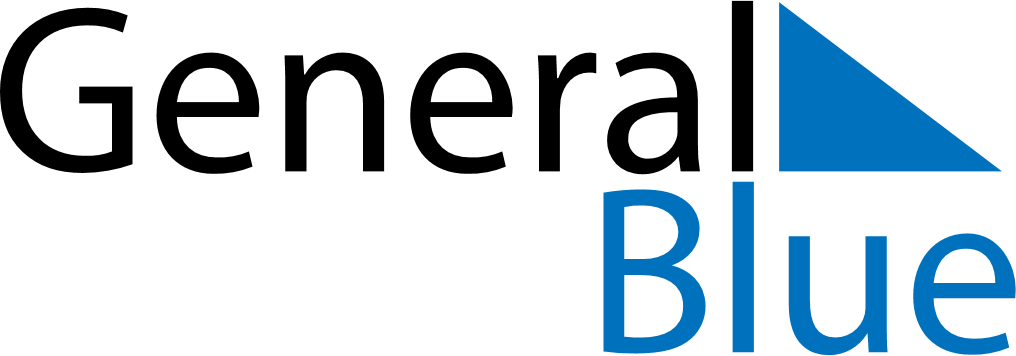 2027 – Q2Mozambique  2027 – Q2Mozambique  2027 – Q2Mozambique  2027 – Q2Mozambique  2027 – Q2Mozambique  AprilAprilAprilAprilAprilAprilAprilSUNMONTUEWEDTHUFRISAT123456789101112131415161718192021222324252627282930MayMayMayMayMayMayMaySUNMONTUEWEDTHUFRISAT12345678910111213141516171819202122232425262728293031JuneJuneJuneJuneJuneJuneJuneSUNMONTUEWEDTHUFRISAT123456789101112131415161718192021222324252627282930Apr 7: Women’s DayMay 1: Workers’ DayMay 2: Mother’s DayJun 25: Independence Day